ZAŁĄCZNIK NR 4 DO REGULAMINU REKRUTACJI I PRZYZNAWANIA ŚRODKÓW FINANSOWYCH NA ROZWÓJ PRZEDSIĘBIORCZOŚCIKARTY OCENY FORMALNEJ FORMULARZA REKRUTACYJNEGOOcena pierwotna/po uzupełnieniu (niepotrzebne skreślić)Nr identyfikacyjny: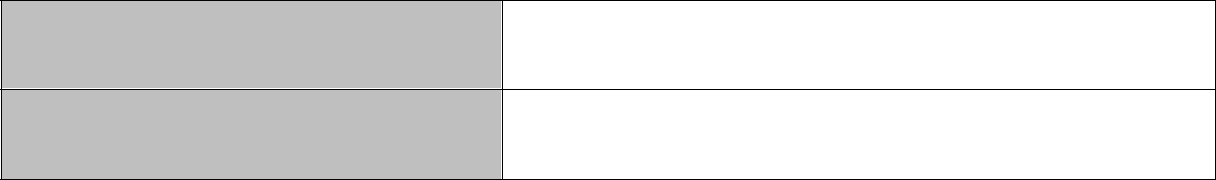 Imię i Nazwisko Oceniającego:DEKLARACJA POUFNOŚCI I BEZSTRONNOŚCI OCENIAJĄCEGONiniejszym oświadczam, że:nie pozostaję w związku małżeńskim ani w faktycznym pożyciu albo w stosunku pokrewieństwa lub powinowactwa w linii prostej, pokrewieństwa lub powinowactwa w linii bocznej do drugiego stopnia i nie jestem związany/a z tytułu przysposobienia, opieki, kurateli z uczestnikiem ubiegającym się o dofinansowanie. W przypadku stwierdzenia takiej zależności zobowiązuję się do niezwłocznego poinformowania o tym fakcie Przewodniczącego Komisji Rekrutacyjnej i wycofania się z oceny niniejszego formularza rekrutacyjnego,nie pozostaję z uczestnikiem ubiegającym się o dofinansowanie w takim stosunku prawnym lub faktycznym, że może to budzić uzasadnione wątpliwości co do mojej bezstronności.W przypadku stwierdzenia takiej zależności zobowiązuję się do niezwłocznego poinformowania o tym fakcie Przewodniczącego Komisji Rekrutacyjnej i wycofania się z oceny tego projektu.Ponadto oświadczam, że:zobowiązuję się, że będę wypełniać moje obowiązki w sposób uczciwy i sprawiedliwy, zgodnie z posiadaną wiedzą,zobowiązuję się również nie zatrzymywać kopii jakichkolwiek pisemnych lub elektronicznych informacji,zobowiązuję się do zachowania w tajemnicy i w zaufaniu wszystkich informacji i dokumentów ujawnionych mi lub wytworzonych przeze mnie lub przygotowanych przeze mnie w trakcie lub jako rezultat oceny i zgadzam się, że informacje te powinny być użyte tylko dla celów niniejszej oceny i nie mogą zostać ujawnione stronom trzecim.…………., dnia …..……………………	r......................................................PODPIS OCENIAJĄCEGOFormularz rekrutacyjny zostaje oceniony1:pozytywnie – skierowany do oceny merytorycznej,negatywnieskierowany do uzupełnienia (wskazać zakres uzupełnienia w polu Uwagi)UZASADNIENIE (jedynie w przypadku negatywnego wyniku oceny formalnej)…………………………………………………………………………………………………………………………………………………………………………………………………….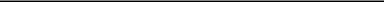 Niepotrzebne skreślić.PytanieTAK/ NIEUwagiCzy Formularz rekrutacyjny zostałCzy Formularz rekrutacyjny zostałsporządzony według wzoru (załącznik nrsporządzony według wzoru (załącznik nr2 do Regulaminu)?Czy Formularz rekrutacyjny zostałCzy Formularz rekrutacyjny zostałzłożony w wersji papierowej lubzłożony w wersji papierowej lubelektronicznej?Czy Formularz rekrutacyjny i pozostałeCzy Formularz rekrutacyjny i pozostałedokumenty zostały złożone w określonymdokumenty zostały złożone w określonymterminie?Czy wszystkie pola FormularzaCzy wszystkie pola Formularzarekrutacyjnego zostały wypełnione?rekrutacyjnego zostały wypełnione?Czy do Formularza rekrutacyjnegoCzy do Formularza rekrutacyjnegodołączono wymagane załączniki?dołączono wymagane załączniki?Czy Formularz rekrutacyjnyw części A iczęści B oraz wszystkie oświadczenia sączęści B oraz wszystkie oświadczenia sąpodpisane?Czy kandydat/ka do projektu spełniaCzy kandydat/ka do projektu spełniakryteria grupy docelowej, tj. czy:kryteria grupy docelowej, tj. czy:Ma ukończone 30 lat?Zamieszkuje zg. z KC na terenie powiatu kłodzkiego ?Zamieszkuje zg. z KC na terenie powiatu kłodzkiego ?Pozostaje bez zatrudnienia (osoba jest zarejestrowana w PUP na terenie powiatu kłodzkiego?Znajduje się w szczególnej Znajduje się w szczególnej sytuacji na rynku pracy?Czy planowana przez kandydata/tkę działalność gospodarcza figuruje w sektorze wykluczonych z możliwości ubiegania się o dofinansowanie stanowiącym załącznik nr 1 do Regulaminu?Czy planowana przez kandydata/tkę działalność gospodarcza figuruje w sektorze wykluczonych z możliwości ubiegania się o dofinansowanie stanowiącym załącznik nr 1 do Regulaminu?Czy w Formularzu rekrutacyjnym niestwierdzono innych uchybień formalnych?Czy w Formularzu rekrutacyjnym niestwierdzono innych uchybień formalnych?Data ocenyPodpis osoby oceniającej